El representante del solicitante o delegado autorizado que suscribe esta solicitud reconoce con su firma que la información proporcionada en esta solicitud es verídica y que conoce y acepta los requisitos aplicables a la certificación solicitada (ver sección Anexos a la solicitud en la siguiente página de este documento).El solicitante o titular deberá cumplir oportunamente con los pagos correspondientes al proceso de certificación solicitado, los requisitos de certificación que le aplican y proveer cualquier información necesaria para la evaluación de los productos a ser certificados.A partir del ingreso de la presente Solicitud de Certificación, el solicitante o titular de la certificación deberá informar a LENOR cualquier cambio  organizativo (legal, comercial, de propiedad, etc.) o de su sistema de gestión de calidad (para esquema 5) o de trazabilidad de manera anticipada o si esto no es posible, de manera inmediata una vez producido dicho cambio.SOLICITUD N˚:SOLICITUD N˚:MODALIDAD: Tipo de certificacion solicitada Esquema tipo 1a (ISO/IEC 17067) - Ensayo de Tipo (ISO/CASCO 1) Esquema tipo 1b (ISO/IEC 17067) - Ensayo por lotes (ISO/CASCO 7) Esquema tipo 1b (ISO/IEC 17067) - Inspección al 100% (ISO/CASCO 8) Esquema tipo 5   (ISO/IEC 17067) - Marca de Conformidad (ISO/CASCO 5) Esquema tipo 1a (ISO/IEC 17067) - Ensayo de Tipo (ISO/CASCO 1) Esquema tipo 1b (ISO/IEC 17067) - Ensayo por lotes (ISO/CASCO 7) Esquema tipo 1b (ISO/IEC 17067) - Inspección al 100% (ISO/CASCO 8) Esquema tipo 5   (ISO/IEC 17067) - Marca de Conformidad (ISO/CASCO 5) Esquema tipo 1a (ISO/IEC 17067) - Ensayo de Tipo (ISO/CASCO 1) Esquema tipo 1b (ISO/IEC 17067) - Ensayo por lotes (ISO/CASCO 7) Esquema tipo 1b (ISO/IEC 17067) - Inspección al 100% (ISO/CASCO 8) Esquema tipo 5   (ISO/IEC 17067) - Marca de Conformidad (ISO/CASCO 5) Esquema tipo 1a (ISO/IEC 17067) - Ensayo de Tipo (ISO/CASCO 1) Esquema tipo 1b (ISO/IEC 17067) - Ensayo por lotes (ISO/CASCO 7) Esquema tipo 1b (ISO/IEC 17067) - Inspección al 100% (ISO/CASCO 8) Esquema tipo 5   (ISO/IEC 17067) - Marca de Conformidad (ISO/CASCO 5) Esquema tipo 1a (ISO/IEC 17067) - Ensayo de Tipo (ISO/CASCO 1) Esquema tipo 1b (ISO/IEC 17067) - Ensayo por lotes (ISO/CASCO 7) Esquema tipo 1b (ISO/IEC 17067) - Inspección al 100% (ISO/CASCO 8) Esquema tipo 5   (ISO/IEC 17067) - Marca de Conformidad (ISO/CASCO 5) Esquema tipo 1a (ISO/IEC 17067) - Ensayo de Tipo (ISO/CASCO 1) Esquema tipo 1b (ISO/IEC 17067) - Ensayo por lotes (ISO/CASCO 7) Esquema tipo 1b (ISO/IEC 17067) - Inspección al 100% (ISO/CASCO 8) Esquema tipo 5   (ISO/IEC 17067) - Marca de Conformidad (ISO/CASCO 5) Esquema tipo 1a (ISO/IEC 17067) - Ensayo de Tipo (ISO/CASCO 1) Esquema tipo 1b (ISO/IEC 17067) - Ensayo por lotes (ISO/CASCO 7) Esquema tipo 1b (ISO/IEC 17067) - Inspección al 100% (ISO/CASCO 8) Esquema tipo 5   (ISO/IEC 17067) - Marca de Conformidad (ISO/CASCO 5) Esquema tipo 1a (ISO/IEC 17067) - Ensayo de Tipo (ISO/CASCO 1) Esquema tipo 1b (ISO/IEC 17067) - Ensayo por lotes (ISO/CASCO 7) Esquema tipo 1b (ISO/IEC 17067) - Inspección al 100% (ISO/CASCO 8) Esquema tipo 5   (ISO/IEC 17067) - Marca de Conformidad (ISO/CASCO 5)Ámbito Regulado    Regulado    Regulado    Regulado    Regulado    Regulado    Voluntario VoluntarioCondiciones especiales Reconocimiento ensayos preexistentes Reconocimiento SGC certificado Reconocimiento ensayos preexistentes Reconocimiento SGC certificado Reconocimiento ensayos preexistentes Reconocimiento SGC certificado Reconocimiento ensayos preexistentes Reconocimiento SGC certificado Reconocimiento ensayos preexistentes Reconocimiento SGC certificado Reconocimiento ensayos preexistentes Reconocimiento SGC certificado Ampliación certificación LENOR existente(Certificado No. ) Ampliación certificación LENOR existente(Certificado No. )SOLICITANTE:Razón social: Razón social: SOLICITANTE:Identificación (RUC/RUT/NIT/VAT, etc.): Identificación (RUC/RUT/NIT/VAT, etc.): Identificación (RUC/RUT/NIT/VAT, etc.): Identificación (RUC/RUT/NIT/VAT, etc.): Identificación (RUC/RUT/NIT/VAT, etc.): SOLICITANTE:Dirección: Dirección: SOLICITANTE:Persona de contacto / cargo: Persona de contacto / cargo: Persona de contacto / cargo: Persona de contacto / cargo: SOLICITANTE:Teléfono / Celular: Teléfono / Celular: Teléfono / Celular: SOLICITANTE:E-mail: PRODUCTOS:Exclusiones normativas: Exclusiones normativas: Exclusiones normativas: Exclusiones normativas: Exclusiones normativas: Exclusiones normativas: Exclusiones normativas: Exclusiones normativas: PRODUCTOS: Formación de familias: enviar en anexo agrupación de familias de productos Formación de familias: enviar en anexo agrupación de familias de productos Formación de familias: enviar en anexo agrupación de familias de productos Formación de familias: enviar en anexo agrupación de familias de productos Formación de familias: enviar en anexo agrupación de familias de productos Formación de familias: enviar en anexo agrupación de familias de productos Formación de familias: enviar en anexo agrupación de familias de productos Formación de familias: enviar en anexo agrupación de familias de productosFABRICANTE: Igual a Solicitante Igual a Solicitante Igual a Solicitante Igual a Solicitante Igual a Solicitante Igual a Solicitante Igual a Solicitante Igual a SolicitanteFABRICANTE:Razón social: Identificación (RUC/RUT/NIT/VAT, etc.): Dirección planta: Razón social: Identificación (RUC/RUT/NIT/VAT, etc.): Dirección planta: Razón social: Identificación (RUC/RUT/NIT/VAT, etc.): Dirección planta: Razón social: Identificación (RUC/RUT/NIT/VAT, etc.): Dirección planta: Razón social: Identificación (RUC/RUT/NIT/VAT, etc.): Dirección planta: Razón social: Identificación (RUC/RUT/NIT/VAT, etc.): Dirección planta: Razón social: Identificación (RUC/RUT/NIT/VAT, etc.): Dirección planta: Razón social: Identificación (RUC/RUT/NIT/VAT, etc.): Dirección planta: FABRICANTE: Varias fábricas: enviar en anexo listado de plantas y direcciones por producto Varias fábricas: enviar en anexo listado de plantas y direcciones por producto Varias fábricas: enviar en anexo listado de plantas y direcciones por producto Varias fábricas: enviar en anexo listado de plantas y direcciones por producto Varias fábricas: enviar en anexo listado de plantas y direcciones por producto Varias fábricas: enviar en anexo listado de plantas y direcciones por producto Varias fábricas: enviar en anexo listado de plantas y direcciones por producto Varias fábricas: enviar en anexo listado de plantas y direcciones por productoACUERDO DE CERTIFCACIÓN: He leído y firmado el Acuerdo de Certificación (ver links de descarga  en “Anexos a la Solicitud”)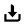  He leído y firmado el Acuerdo de Certificación (ver links de descarga  en “Anexos a la Solicitud”) He leído y firmado el Acuerdo de Certificación (ver links de descarga  en “Anexos a la Solicitud”) He leído y firmado el Acuerdo de Certificación (ver links de descarga  en “Anexos a la Solicitud”) He leído y firmado el Acuerdo de Certificación (ver links de descarga  en “Anexos a la Solicitud”) He leído y firmado el Acuerdo de Certificación (ver links de descarga  en “Anexos a la Solicitud”) He leído y firmado el Acuerdo de Certificación (ver links de descarga  en “Anexos a la Solicitud”) He leído y firmado el Acuerdo de Certificación (ver links de descarga  en “Anexos a la Solicitud”)ANEXOS A LA SOLICITUDANEXOS A LA SOLICITUDANEXOS A LA SOLICITUDANEXOS A LA SOLICITUDANEXOS A LA SOLICITUDANEXOS A LA SOLICITUDX  Sección A: Requeridos para inicio del proceso / Sección B y C: deben ser firmados por el cliente○  Sección A: documentos que en caso de no ser remitidos con la solicitud, serán solicitados durante el proceso de certificación / Sección B y C: documentos que deben ser conocidos por el clienteX  Sección A: Requeridos para inicio del proceso / Sección B y C: deben ser firmados por el cliente○  Sección A: documentos que en caso de no ser remitidos con la solicitud, serán solicitados durante el proceso de certificación / Sección B y C: documentos que deben ser conocidos por el clienteX  Sección A: Requeridos para inicio del proceso / Sección B y C: deben ser firmados por el cliente○  Sección A: documentos que en caso de no ser remitidos con la solicitud, serán solicitados durante el proceso de certificación / Sección B y C: documentos que deben ser conocidos por el clienteX  Sección A: Requeridos para inicio del proceso / Sección B y C: deben ser firmados por el cliente○  Sección A: documentos que en caso de no ser remitidos con la solicitud, serán solicitados durante el proceso de certificación / Sección B y C: documentos que deben ser conocidos por el clienteX  Sección A: Requeridos para inicio del proceso / Sección B y C: deben ser firmados por el cliente○  Sección A: documentos que en caso de no ser remitidos con la solicitud, serán solicitados durante el proceso de certificación / Sección B y C: documentos que deben ser conocidos por el clienteX  Sección A: Requeridos para inicio del proceso / Sección B y C: deben ser firmados por el cliente○  Sección A: documentos que en caso de no ser remitidos con la solicitud, serán solicitados durante el proceso de certificación / Sección B y C: documentos que deben ser conocidos por el cliente*Por favor marcar los documentos que envía adjuntos*Por favor marcar los documentos que envía adjuntos*Por favor marcar los documentos que envía adjuntos*Por favor marcar los documentos que envía adjuntos*Por favor marcar los documentos que envía adjuntos*Por favor marcar los documentos que envía adjuntosNo.Requisito1a1b5Adjunto*SecciónASOLICITUD DE CERTIFICACIÓN A1Ficha(s) técnicas, catálogos y/o especificaciones técnicas del producto(s)xxxA2Fotos y rotulado/marcación  del producto (artes o fotografías del empaque)○○○A3Certificado Sistema de Gestión de la calidad ISO 9001 (si aplica)○A4Informes de ensayo de producto (Test Report) (si aplica)○○○A5Lista de empaque y proforma/facturaxA6F PO01 12 Declaración 1a (para reconocimiento de ensayos anteriores y/o identificación de fabricante) 	○A7F PO01 13 Declaración 5 (para reconocimiento de ensayos anteriores y/o envío de muestras) 	○A8Agrupación por familias de productos (si aplica, sujeto a revisión por LENOR)○○○A9Lista de plantas (fábricas) y sus direcciones por producto (si aplica)○○○A10Evidencia de fabricante (proforma, factura, cartas de compra-venta, etc.)○SecciónBSISTEMA DE GESTIÓN DE LENOR (documentos aplicables que debe conocer)B1PO01 Procedimiento de Certificación 	○○○B2PO01 Procedimiento de Certificación - ANEXO 1a 	○B3PO01 Procedimiento de Certificación - ANEXO 1b 	○B4PO01 Procedimiento de Certificación - ANEXO 5	○B5PE01 Auditoría e Inspección para RTE 	○○○B6PO06 Uso de Certificados y Marcas	○○B7RMC Reglamento de Marcas de Conformidad 	○○SecciónCACEPTACIÓN DE SERVICIOS (a ser firmados por el cliente)C1F PO01 03 Cotización por servicios xxxC2F PO01 04 Acuerdo de Certificación 	xxxAPROBADACIÓN LENOR:APROBADACIÓN LENOR: Aprobado No aprobadoAclaraciones:Aclaraciones:Firma y Nombre de persona autorizada por el SolicitanteFirma y Nombre de persona autorizada por el SolicitanteCargo:Aprobado por:Aprobado por:Cargo:Fecha de solicitud: